Оголошенняпро проведення спрощеної закупівлі 1. Інформація про замовника:1.1. Повне найменування: Відділ культури і туризму Сновської міської ради Корюківського району Чернігівської області.1.2. Код ЄДРПОУ: 411963561.3. Місцезнаходження замовника: вул. Незалежності, буд. 4, м. Сновськ, Корюківський район, Чернігівська область, 15200, Україна.1.4. Посадові особи замовника, уповноважені здійснювати зв'язок з учасниками: Пій Лариса Данилівна, головний бухгалтер – уповноважена особа з питань проведення публічних закупівель.2. Інформація про предмет закупівлі:2.1. Найменування предмета закупівлі та код відповідно до державного класифікатора  продукції та послуг: Канцтовари, а саме: папір офісний А-4. Код за Єдиного закупівельного словника ДК 021:2015 – 30190000-7: Офісне устаткування та приладдя різне, а саме: папір офісний А4 - 30197630-1 Папір для друку.2.2. Очікувана вартість предмета закупівлі: 20125,00 грн. з ПДВ. У вартість Товару включені витрати, пов’язані із його доставкою за адресою Замовника, а також завантажувально-розвантажувальні, логістичні та інші необхідні роботи і послуги, що є необхідними і пов’язані із постачанням Товару.2.3. Найменування, кількість та технічні вимоги до предмета закупівліІнформація про технічні, якісні та кількісні характеристики предмета закупівліЗагальні вимоги:Товар повинен бути новим та раніше не використовувався, не підлягає заборонам, обтяженням, правам вимоги третіх осіб, якісним та поставлятися в упаковці яка повинна повністю зберігати та захищати товар від пошкоджень під час транспортування та зберігання, на якій зазначаються: назва товару, логотип фірми-виробника, країна виробництва (країна – виробник не повинна бути під санкціями) Якість товару повинна відповідати умовам державних стандартів, що є чинними на території України для відповідної категорії товару. В складі пропозиції Учасник надає документи які підтверджують якість товару, що пропонується Замовнику.Товар, пошкоджений під час поставки підлягає заміні за рахунок Учасника (на підтвердження даної вимоги учасник в складі пропозиції надає гарантійний лист довільної форми). Транспортні послуги до місця поставки та інші витрати повинні здійснюватися за рахунок Учасника (тобто повинні бути  вже враховані в ціні товару, зазначеній у пропозиції) (на підтвердження даної вимоги учасник в складі пропозиції надає гарантійний лист довільної форми).Якщо товар виявиться неякісним або таким, що не відповідає умовам закупівлі, Учасник зобов’язаний замінити цей товар протягом 14 днів з моменту постачання товару. Всі витрати, пов’язані із заміною товару (транспортні витрати, тощо) несе Учасник.2.4. Строк поставки товарів (надання послуг, виконання робіт): з дати укладення договору до 30.04.2023р.2.5.Місце поставки товару: вул. Незалежності, 4, м. Сновськ, Корюківський район, Чернігівська область.3. Кваліфікаційні вимоги до учасників:Учасник повинен надати в складі своєї пропозиції вказані нижче документи  та інформацію на українській мові у вигляді прикріпних файлів скан-копій підписаних або засвідчених уповноваженою особою учасника:-  копію Статуту (установчого документу), завірений учасником (для юридичних осіб);-  копія паспорта (для фізичних осіб-підприємців); - копію витягу або виписки з Єдиного державного реєстру юридичних осіб та фізичних осіб-підприємців;- документи, що підтверджують податковий статус (витяг/витяги з реєстрів платників відповідних податків);- копія довідки про присвоєння реєстраційного номеру облікової картки платника податків (для фізичних осіб-підприємців);- копія документу, що посвідчує статус та повноваження особи на підписання пропозиції та укладення договору, а у разі визначення Статутом або іншим документом, що його замінює, порядку погодження вчинення правочину – також документ про таке погодження;-   лист-згоду на обробку, використання, поширення та доступ до персональних даних учасника для забезпечення участі у процедурі, цивільно-правових та господарських відносинах;- лист-гарантію про відповідність пропозиції Учасника технічним та якісним вимогам Замовника, згідно п 2.3 Оголошення;- копія сертифіката якості який підтверджує, що запропонований на торги папір офісний    відноситься до «класу С»/ або В;- інші документи, які учасник відбору вважає за доцільним надати у складі своєї пропозиції- цінову пропозицію згідно Додатку № 1 до оголошення.- довідку у довільній формі з вмістом інформації про Учасника із зазначенням реквізитів учасника: назви, коду ЄДРПОУ, місцезнаходження, поштової адреси, електронної адреси, відомостей про контактну особу (прізвище, ім`я, по-батькові, посада, контактний телефон) - лист-згода з проектом договору (Додаток 2).Учасник, для якого законодавством не передбачено документів, що вимагає замовник, не надає їх у складі пропозиції, про що повідомляє у формі довідки.       Всі документи пропозиції завантажуються в електронну систему закупівель у вигляді скан-копій, придатних для машинозчитування (файли з розширенням «..pdf.», «..jpeg.», тощо), зміст та вигляд яких повинен відповідати оригіналам відповідних документів, згідно яких виготовляються такі скан-копії. Пропозиції Учасників разом із документами,  що вимагаються, подаються до закінчення терміну їх подання.       Відповідно до частини третьої статті 12 Закону створення та подання учасником пропозиції повинно бути здійснено з урахуванням вимог законів України «Про електронні документи та електронний документообіг» та «Про електронні довірчі послуги», шляхом накладення на пропозицію кваліфікованого електронного підпису (при цьому підписант має співпадати з підписантом, який підписав всі документи стосовно пропозиції).      Замовник має право звернутися за підтвердженням інформації, наданої учасником, до органів державної влади, підприємств, установ, організацій відповідно до їх компетенції. У разі наявності факту зазначення у пропозиції будь-якої недостовірної інформації, що є суттєвою при визначені результатів спрощеної закупівлі, замовник відхиляє пропозицію такого учасника.Відповідальність за помилки друку у документах, надісланих до Замовника та підписаних відповідним чином, несе Учасник.Замовник відхиляє пропозицію в разі, якщо:1) пропозиція учасника не відповідає умовам, визначеним в оголошенні про проведення спрощеної закупівлі, та вимогам до предмета закупівлі;2) учасник, який визначений переможцем, відмовився укласти договір про закупівлю;3)учасник протягом одного року до дати оприлюднення оголошення про проведення спрощеної закупівлі відмовився від підписання договору про закупівлю більше двох разів із замовником.4. Умови оплати: оплата здійснюється після поставки товару протягом 10 робочих днів згідно документів, що підтверджують факт поставки (видаткової накладної) в розмірі повної вартості Товару шляхом безготівкового переказу на поточний рахунок Постачальника. У разі затримки бюджетного фінансування, розрахунок за поставлений товар здійснюється протягом 10 робочих днів з дати отримання Замовником бюджетного призначення на свої реєстраційні рахунки.5. Крок аукціону: 115,00 грн - 0,57 % очікуваної вартості товару.6. Перелік критеріїв та методика оцінки пропозицій із зазначенням питомої ваги критеріїв:Критерій оцінки 100% ціна.7. Забезпечення пропозицій учасника: не вимагається.8. Забезпечення виконання договору: не вимагається.НайменуванняОд. вим.Кіл-тьТехнічні вимогиКанцтовари, а саме: Папір офісний А-4пачка115Папір некрейдований в аркушах;клас - С (або В);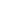 формат - А4;щільність, г/м2 - 80;колір - білий;кількість аркушів в упаковці - 500;білизна - CIE - 150 (+/- 4).яскравість ISO – 97 %ступінь непрозорості – 92%для копіювально - розмножувальних робіт на принтерах, факсимільних апаратах та ксероксах